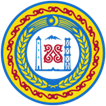                                            ЧЕЧЕНСКАЯ РЕСПУБЛИКАШАЛИНСКИЙ МУНИЦИПАЛЬНЫЙ РАЙОНСОВЕТ ДЕПУТАТОВГЕРМЕНЧУКСКОГО СЕЛЬСКОГО ПОСЕЛЕНИЯЧЕТВЕРТОГО СОЗЫВАПОСТАНОВЛЕНИЕ«14» ноября 2022 г.            с. Герменчук                                     №-19Об основных направлениях бюджетной                                                                         и налоговой политики                                                                 Администрации Герменчукского                                                          сельского поселения Шалинского                                                   муниципального района на 2023 год и  на   плановый период 2024-2025 годов.                                                                            	В соответствии с требованиями пункта 2 статьи 172 Бюджетного кодекса Российской Федерации и в целях разработки проекта бюджета  Администрации Герменчукского сельского поселения Шалинского муниципального района Постановляет:1. Утвердить основные направления бюджетной политики Администрации Герменчукского сельского поселения на 2023 год  и плановый период 2024 и 2025 годов. (Приложение №1).2. Утвердить основные направления налоговой политики Администрации Герменчукского сельского поселения на 2023 год и плановый период 2024 и 2025 годов. (Приложение №2).3. Опубликовать настоящее постановление в газете «Зама».4. Настоящее постановление вступает в силу со дня его опубликования в средствах массовой информации.глава администрации Герменчукского сельского                                                 Б.В. Юсуповпоселения                                         Приложение №1                                                                                        к Постановлению главы администрации    Герменчукского сельского поселения Шалинского муниципального района                                     №- 19 от 14.11.22г.Основные направления бюджетной политики                                                         Администрации Герменчукского сельского поселения Шалинского                             мунципального района на 2023 год и плановый период 2024 и 2025 годов.                                                                           Настоящие основные направления бюджетной политики Администрации Герменчукского сельского поселения подготовлены и сформированы в соответствии с изменениями, вносимыми в Бюджетный кодекс РФ, Указов Президента Российской Федерации, основными параметрами прогноза социально-экономического развития района, изменениями бюджетного и налогового законодательств и являются основой для составления проекта местного бюджета на 2023 год и плановый период 2024 и 2025 годов.Первоочередной задачей становится реализация уже принятых решений в рамках бюджета 2022 года, исполнение бюджета с внедрением новых работающих механизмов. Принятие новых расходных обязательств должно проводиться с учетом оценки их эффективности и возможных сроков и механизмов реализации в пределах имеющихся ресурсов.Бюджетная политика на 2023 год и плановый период 2024 и 2025 годов в части расходов бюджета поселения должна отвечать принципам консервативного бюджетного планирования и направлена на дальнейшее повышение эффективности расходов бюджета.Основной целью бюджетной политики является обеспечение сбалансированности и устойчивости бюджета района, совершенствование правовых и методологических основ муниципального финансового контроля с учетом бюджетного законодательства.
   В условиях ограниченности бюджетных ресурсов необходимо дополнительно разработать и реализовать меры по повышению эффективности использования средств бюджета поселения.Приоритетными направлениями являются: бережливость и максимальная отдача, снижение неэффективных трат бюджета, мониторинг бюджетных затрат на закупку товаров, работ и услуг для муниципальных нужд; 	усиление контроля в сфере закупок, товаров, работ, услуг для обеспечения муниципальных нужд в целях эффективного использования средств бюджета муниципальными учреждениями и организациями;повышение эффективности процедур проведения муниципальных закупок; совершенствование процедур предварительного и последующего контроля. 
 Бюджетная политика как составная часть экономической политики поселения нацелена на повышение качества жизни и конкурентоспособности экономики района:-обеспечение привлечения инвестиций в экономику поселения в объеме, необходимом для решения задач социально-экономического развития;-повышение эффективности работы и открытости органов власти; 
-обеспечение благоприятных условий для развития бизнеса поселения. 
 В целях обеспечения эффективного бюджетного процесса необходимо обеспечить экономное и рациональное использование бюджетных средств, оптимизацию расходов на муниципальное управление, своевременное и в полном объеме исполнение принимаемых бюджетных обязательств, недопущение просроченной кредиторской задолженности по ним. обоснованность принятия новых расходных обязательств с учетом возможностей местного бюджета.Выполнение расходных обязательств социальной направленности является первоочередной задачей бюджета Администрации Герменчукского сельского поселения.Бюджетные расходы на 2023 год и плановый период 2024 и 2025 годов будут формироваться на основе следующих приоритетных направлений: оптимизация расходов бюджета, обеспечение режима эффективного и экономного расходования средств;формирование устойчивой собственной доходной базы местных бюджетов, создание стимулов по ее наращиванию;соблюдение органами местного самоуправления бюджетного законодательства и повышение уровня финансовой дисциплины.При исполнении бюджета необходимо вести контроль за реализацией исключительно тех полномочий, по которым имеются права на реализацию.Деятельность Администрации Герменчукского сельского поселения в финансово-бюджетной сфере должна быть направлена, прежде всего, на совершенствование управления бюджетными ресурсами и принятие необходимых мер по повышению эффективности использования бюджетных средств.Эффективное, ответственное и прозрачное управление бюджетными средствами является важнейшим условием для повышения уровня и качества жизни населения, устойчивого экономического роста, повышение качества жилищно-коммунального обслуживание населения, обеспечение комфортности и безопасности условий проживания граждан, модернизации социальной сферы и достижения других стратегических целей социально-экономического развития поселения.Приложение №2                                                                                        к Постановлению главы администрации   Герменчукского сельского поселения    № - 19 от 14.11.22г.Основные направления налоговой политики                                                      Администрации Герменчукского сельского поселения на 2023 год и плановый период 2024 и 2025 годов.Настоящие основные направления налоговой политики Администрации  Герменчукского сельского поселения сформированы и подготовлены в соответствии с Бюджетным кодексом РФ, основными параметрами средне-срочного финансового плана поселения, изменениями бюджетного и налогового законодательств.Основные цели и задачи налоговой политики на 2023 год и плановый период 2024 и 2025 годов.                                              Первоочередной целью налоговой политики на 2023 год и плановый период 2024 и 2025 годов является обеспечение бюджетной устойчивости в среднесрочной перспективе и увеличение доходной части бюджета.Приоритеты налоговой политики Администрации Герменчукского сельского поселения направлены на: создание эффективной и стабильной налоговой системы, поддержание сбалансированности и устойчивости бюджета;стимулирование и развитие малого бизнеса; 
          недопущение роста налоговой нагрузки на экономику; 
          совершенствование налогового администрирования, взаимодействия и совместной работы с администраторами доходов;          сокращение недоимки по налогам в бюджет поселения и бюджеты поселений; повышение эффективности использования муниципальной собственности.Налоговая политика Администрации Герменчукского сельского поселения будет формироваться в рамках направлений и приоритетов, обозначенных в основных направлениях налоговой политики РФ и Чеченской Республики на предстоящий период.Налоговая политика - это важнейшая часть финансовой политики, курс действий, система мер, проводимых государством в области налогов и налогообложения. Налоговая политика находит свое выражение в видах применяемых налогов, величинах налоговых ставок, установлении круга налогоплательщиков и объектов налогообложения, в налоговых льготах.Цели налоговой политики формируются под воздействием целого ряда факторов, важнейшими из которых являются экономическая и социальная ситуация в стране, расстановка социально-политических сил в обществе.Налоговая политика формируется и реализуется на федеральном, региональном, районном и местном уровнях в пределах соответствующей компетенции и преследует определенные цели, главной из которых является обеспечение полноты собираемости налогов на территории муниципального образования.Налоговая политика нацелена на создание условий для устойчивого экономического роста путем реализации стимулирующих мер, направленных на развитие новых производств, повышение инвестиционной и инновационной активности, повышение эффективности управления государственными активами. Все эти меры призваны способствовать пополнению муниципальной казны, обеспечению сбалансированности бюджетной системы, в частичности бюджета Администрации Герменчукского сельского поселения.Основные направления налоговой политики                                                                 на 2023 год и плановый период 2024 и 2025 годов.-работа по формированию устойчивой собственной доходной базы, сохранение и развитие ее в сложившихся экономических условиях:- продолжение работы по активизации полноценного и достоверного учета муниципального имущества, в том числе земельных участков;-повышение качества налогового администрирования, совершенствование порядка учета налогоплательщиков, расширение электронного документооборота, упрощение администрирования налогообложения физических лиц;- стимулирование развития налогового потенциала района; 
-активизирование работы, направленной на повышение доходности местного бюджета;-в целях увеличения неналоговых доходов проводить анализ использования имущества, переданного в оперативное управление и хозяйственное ведение;-мониторинг эффективности налоговых льгот и их оптимизация. 
        В перспективе 2023 года и плановый период 2024 и 2025 годов, приоритеты в области налоговой политики остаются такими же, как и ранее -- создание эффективной и стабильной налоговой системы, с помощью которой будет продолжена работа по увеличению собираемости налоговых и неналоговых доходов на территории Администрации Герменчукского сельского поселения.